Publicado en  el 27/10/2015 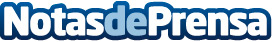 Adif adjudica el proyecto de supresión de un paso a nivel en Villarrasa (Huelva)Datos de contacto:Nota de prensa publicada en: https://www.notasdeprensa.es/adif-adjudica-el-proyecto-de-supresion-de-un_1 Categorias: Construcción y Materiales http://www.notasdeprensa.es